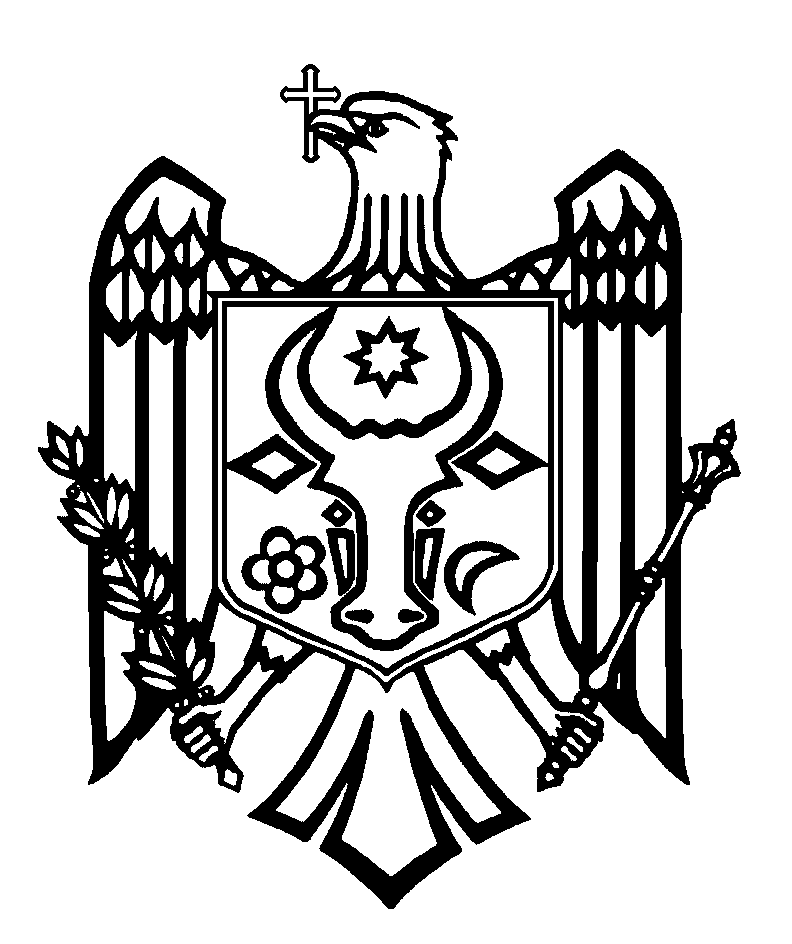 CURTEA DE CONTURI A REPUBLICII MOLDOVAH O T Ă R Â R E A nr. 41din 29 iulie 2022cu privire la Raportul auditului asupra rapoartelor financiare consolidateale Ministerului Educației și Cercetării încheiate la 31 decembrie 2021Curtea de Conturi, cu participarea dnei Nadejda Velișco, Secretar General al Ministerului Educației și Cercetării; dnei Galina Rusu, Secretar de Stat al Ministerului Educației și Cercetării; dlui Ion Sobari, șeful Direcției management instituțional; dnei Olga Soga, șefa Secției financiar-administrative a Ministerului Educației și Cercetării, precum și a altor persoane cu funcții de răspundere de la Ministerul Finanțelor, Agenția Proprietății Publice, Ministerul Educației și Cercetării și instituțiile din subordinea acestuia, în cadrul ședinței video, călăuzindu-se de art.3 alin.(1) și art.5 alin.(1) lit.a) din Legea privind organizarea și funcționarea Curții de Conturi a Republicii Moldova, a examinat Raportul auditului asupra rapoartelor financiare consolidate ale Ministerului Educației și Cercetării încheiate la 31 decembrie 2021.Misiunea de audit public extern a fost realizată conform Programului activității de audit al Curții de Conturi pe anul 2022, având drept scop oferirea unei asigurări rezonabile cu privire la faptul că rapoartele financiare consolidate ale Ministerului Educației și Cercetării încheiate la 31 decembrie 2021 nu conțin, în ansamblul lor, denaturări semnificative, cauzate de fraude sau erori, precum și emiterea unei opinii.Auditul public extern a fost efectuat în conformitate cu Cadrul Declarațiilor Profesionale ale INTOSAI, pus în aplicare de Curtea de Conturi. Examinând Raportul de audit, Curtea de Conturi A CONSTATAT:Rapoartele financiare consolidate ale Ministerului Educației și Cercetării încheiate la 31 decembrie 2021, ținându-se cont de semnificația aspectelor descrise în secțiunea Baza pentru opinia contrară din Raportul de audit, nu prezintă o imagine corectă și fidelă în conformitate cu cadrul aplicabil de raportare financiară. Observațiile de audit au servit drept bază pentru exprimarea opiniei contrare asupra rapoartelor financiare consolidate ale Ministerului Educației și Cercetării încheiate la 31 decembrie 2021. Reieșind din cele expuse, în temeiul art.14 alin.(2), art.15 lit. d) și art.37 alin.(2) din Legea nr.260 din 07.12.2017, Curtea de Conturi HOTĂRĂŞTE:1. Se aprobă Raportul auditului asupra rapoartelor financiare consolidate ale Ministerului Educației și Cercetării încheiate la 31 decembrie 2021, anexat la prezenta Hotărâre.2. Prezenta Hotărâre și Raportul de audit se remit:2.1. Parlamentului Republicii Moldova, pentru informare și examinare, după caz, în cadrul Comisiei parlamentare de control al finanțelor publice;2.2.  Președintelui Republicii Moldova, pentru informare;2.3. Guvernului Republicii Moldova, pentru informare și luare de atitudine în vederea monitorizării asigurării implementării recomandărilor de audit, precum și pentru examinarea posibilității de majorare a statelor de personal ale Ministerului Educației și Cercetării aferente Serviciului audit intern și Secției financiar-administrative;2.4. Ministerului Finanțelor, pentru informare și asigurarea completării cadrului normativ-metodologic de evidență contabilă și raportare cu reglementări privind:2.4.1. modul de reflectare în evidență a activelor materiale și nemateriale formate în cadrul entității bugetare (cu exemple practice);2.4.2. implementarea prevederilor art.11 alin.(2) din Legea nr.121-XVI din 04.05.2007 privind administrarea și deetatizarea proprietății publice, pentru asigurarea evidenței contabile distincte și analitice a bunurilor proprietate publică din domeniul public aflate în gestiunea entităților (instituții publice și întreprinderi) la autogestiune, precum și a modului de înregistrare în evidența contabilă la fondator a tranzacțiilor respective;2.4.3. modul de înregistrare la fondatori, precum și la entitățile fondate a patrimoniului transmis în gestiunea operativă a acestora pentru desfășurarea activităților de bază;2.4.4. modul de reflectare (contabilizare) a faptelor economice ce țin de calculul uzurii clădirilor proprietate publică din domeniul public atât în evidența Ministerului Educației și Cercetării, cât și a instituțiilor de învățământ la autogestiune;2.5. Agenției Proprietății Publice, pentru informare și:2.5.1. actualizarea prevederilor Hotărârilor Guvernului nr.351 din 23.03.2005 „Cu privire la aprobarea listelor bunurilor proprietate publică a statului și la transmiterea unor bunuri imobile” și nr.161 din 07.03.2019 „Cu privire la aprobarea listei terenurilor proprietate publică a statului din administrarea Agenției Proprietății Publice”, aferente Ministerului Educației și Cercetării;2.5.2. asigurarea, în cadrul programului delimitării proprietății publice, a înregistrării  conforme în Registrul bunurilor imobile a drepturilor de folosință ale Ministerului Educației și Cercetării și ale instituțiilor din subordine asupra clădirilor și terenurilor aferente;2.5.3. determinarea modului de utilizare a terenurilor aflate în folosința Ministerului Educației și Cercetării și instituțiilor din subordine, aferente blocurilor de locuințe și caselor de locuit privatizate, de către asociațiile de coproprietari în condominiu;2.6. Ministerului Educației și Cercetării, pentru luare de atitudine și asigurarea implementării următoarelor recomandări de audit:2.6.1. asigurarea implementării unui sistem de control intern managerial viabil, inclusiv în entitățile din subordine;2.6.2. efectuarea inventarierii totale a patrimoniului gestionat, inclusiv la entitățile din subordine, asigurând raportarea fidelă și reală a situațiilor patrimoniale;2.6.3. elaborarea și aprobarea reglementărilor aferente statelor-tip de personal (conform prevederilor art.50 din Codul educației), precum și acordării premiilor unice;2.6.4. asigurarea controlului asupra pertinenței statelor de personal din cadrul instituțiilor din subordine, cu ajustarea cadrului normativ necesar;2.6.5. asigurarea, în comun cu Agenția Proprietății Publice, a modificării cadrului normativ,  în vederea stabilirii exhaustive a entităților al căror fondator este Ministerul, a reînregistrării drepturilor de proprietate publică de stat asupra terenurilor și clădirilor instituțiilor de învățământ, de sport (proprietate de stat din domeniul public) înregistrate ca proprietate publică locală, precum și a înregistrării drepturilor asupra proprietății de peste hotare;2.6.6. delimitarea, conform domeniului de proprietate, a patrimoniului gestionat de către entitățile al căror fondator este Ministerul, cu ajustarea ulterioară a valorii conturilor „Capitalul  social”/„Patrimoniul primit de la stat cu drept de proprietate” ale acestora;2.6.7. restabilirea evidenței analitice conforme a conturilor de mijloace fixe și asigurarea transmiterii către beneficiarii finali a investițiilor finalizate, cu ajustarea de rigoare a valorii investițiilor în entitățile fondate;2.6.8. asigurarea ținerii evidenței separate a cheltuielilor de către instituțiile din subordine și elaborarea unei metodologii exhaustive privind determinarea costului de studii per elev/student, specializare/ocupație și nivel de studii, cu completarea cadrului normativ aferent finanțării instituțiilor de învățământ cu referințe privind utilizarea costurilor respective la determinarea costului standard de instruire/program de studiu;2.6.9. calcularea și aprobarea costului mediu de instruire per elev/student, cu publicarea ordinului respectiv în Monitorul Oficial al Republicii Moldova;2.6.10. instituirea acțiunilor de control care ar preveni finanțarea instituțiilor de învățământ contrar cerințelor regulamentelor aprobate prin Hotărârea Guvernului nr.1077 din 23.09.2016;2.6.11. acceptarea și achitarea serviciilor de instruire, cazare și a bursei, potrivit comenzii de stat, doar în baza documentelor justificative, care ar conține numărul elevilor/studenților  beneficiari și costul per elev al serviciilor respective;2.6.12. modificarea și completarea cadrului legal-normativ în scopul eliminării cheltuielilor ineficiente aferente studiilor elevilor/studenților exmatriculați și celor care nu s-au prezentat la locul de muncă conform repartizării; 2.6.13. revizuirea cadrului normativ aferent aprobării taxelor de studii în bază de contract din instituțiile de învățământ profesional tehnic care activează în regim de autogestiune financiar-economică (Hotărârile Guvernului nr.872 din 21.12.2015 și nr.1311 din 12.12.2005);2.6.14. completarea Hotărârii Guvernului nr.266 din 14.03.2006 cu prevederi referitor la componența cheltuielilor aferente normei bănești, pentru asigurarea prânzului în instituțiile de  învățământ profesional tehnic secundar și asigurarea unei abordări unice de alocare a mijloacelor financiare pentru această destinație;2.6.15. includerea în Regulamentul-cadru privind organizarea și desfășurarea Programelor de granturi pentru organizațiile de tineret, drept criteriu de selectare, a prevederilor privind prezentarea rapoartelor financiare și fiscale pe anii precedenți;2.6.16. asigurarea (re)evaluării și înregistrării conforme a rezultatelor activităților de cercetare ce țin de domeniul proprietății intelectuale, conform unor criterii exhaustive de apreciere/evaluare a produsului științific;2.6.17. asigurarea administrării, inventarierii și evidenței conforme a fondului de manuale și a celui didactic, revizuirea cadrului normativ aferent în scopul evidenței și raportării unice și exhaustive a informațiilor privind aceste fonduri; 2.6.18. încasarea creanțelor aferente volumelor de lucrări neexecutate la obiectul „Reconstrucția și modernizarea Centrului de Excelență în Servicii și Prelucrarea Alimentelor din mun. Bălți”, constatate conform Actului nr.3-697/21 din 18.05.2021 al Agenției pentru Supraveghere Tehnică;2.6.19. completarea cadrului normativ de reglementare a finanțării instituțiilor de învățământ primar și secundar general, în vederea aplicării formulei de finanțare și pentru instituțiile de învățământ general din subordinea autorităților publice centrale;2.6.20. finalizarea procesului de transmitere-primire a patrimoniului gestionat de Ministerul Culturii de la balanța Ministerului Educației și Cercetării;2.6.21. revizuirea salariilor de bază ale angajaților prin conformarea mărimii acestora cadrului normativ existent;2.6.22. elaborarea propunerii de revizuire a prevederilor art.341 alin.(3) din Legea nr.330 din 25.03.1999 și ale Regulamentului aprobat prin Hotărârea Guvernului nr.642 din 17.12.2019 referitor la modul de calcul al indemnizației viagere pentru antrenorii de performanță, similar prevederilor Legii nr.21 din 01.03.2013; 2.6.23. elaborarea și aprobarea în termen de o lună a unui plan de acțiuni în vederea eliminării deficiențelor constatate, precum și implementării de către Minister și entitățile din subordine a recomandărilor Curții de Conturi, cu indicarea persoanelor responsabile și a termenelor de realizare a acestora.3. Se împuternicește membrul Curții de Conturi care coordonează sectorul respectiv cu dreptul de a semna Scrisoarea către conducerea Ministerului Educației și Cercetării.4. Prezenta Hotărâre intră în vigoare din data publicării în Monitorul Oficial al Republicii Moldova și poate fi contestată cu o cerere prealabilă la autoritatea emitentă în termen de 30 de zile de la data publicării. În ordine de contencios administrativ, Hotărârea poate fi contestată la Judecătoria Chișinău, sediul Râșcani (MD-2068, mun. Chișinău, str. Kiev nr.3), în termen de 30 de zile din data comunicării răspunsului cu privire la cererea prealabilă sau din data expirării termenului prevăzut pentru soluționarea acesteia. 5. Curtea de Conturi va fi informată, în termen de 6 luni din data publicării Hotărârii în Monitorul Oficial al Republicii Moldova, despre acțiunile întreprinse pentru executarea subpunctelor 2.4.-2.6. din prezenta Hotărâre.6. Se ia act că, pe parcursul desfășurării misiunii de audit, Ministerul Educației și Cercetării, în comun cu entitățile subordonate, au efectuat corectări financiar-contabile în sumă de 1.272,0 mii lei, au (re)înregistrat active în evidență în sumă de 3.503,5 mii lei, venituri și creanțe în sumă de 34,4 mii lei. 7.  Hotărârea și Raportul auditului asupra rapoartelor financiare consolidate ale Ministerului Educației și Cercetării încheiate la 31 decembrie 2021 se plasează pe site-ul oficial al Curții de Conturi (https://www.ccrm.md/ro/decisions).Marian LUPU,Președinte